            «Քայլ առ քայլ»բարեգործական հիմնադրամ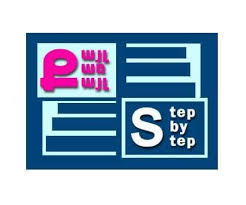 «Նախադպրոցական հաստատությանմանկավարժական աշխատողներիմասնագիտական կարողությունների և հմտությունների զարգացման» ծրագիրՀԵՏԱԶՈՏԱԿԱՆ ԱՇԽԱՏԱՆՔԹեմա՝ Տարրական մաթեմատիկական պատկերացումների զարգացումը նախադպրոցական տարիքումԴաստիարակ՝  Ֆենյա Սամվելի ՍարուխանյանՄանկապարտեզ՝​«Լոռու մարզի Գյուլագարակ համայնքի գյուղ Ամրակիցի մանկապարտեզ   » ՀՈԱԿ2022թ.                                       ԲովանդաությունՆերածություն................................................................................................................................3ԷջԳԼՈՒԽ 1․..............................................................................................................................4-5էջԳլուխ 2Մաթեմատիկայի պարապմունք և վերլուծություն. 6-7էջԵզրակացություն..................................................................................................................8էջՕգտագործված գրականության ցանկ...............................................................9էջ       Տարրական մաթեմատիկական պատկերացումների զարգացումը նախադպրոցական տարիքում ունի հիմանական հետևյալ նպատակը.Նախադպրոցականին նախապատրաստել դպրոցին սովորեցնելով հաշվել,չափել,համեմատել,տարրական մաթեմատիկական գործողություններ կատարել,,բացահայտել շրջապատող առարկաների մեծության հատկանիշերը,երկրաչափական պատկաները, նպաստել հոգեկան գործըթացների և հատկապես մտածողության (համեմատություն,վերլուծությում,ընդհանրացում)զարգացմանը։Նախադպրոցական տարիքում տարրական մաթեմատիկական պատկերացումերի ձևավորումը ներառում է ծրագրային երկու հիմանական խնդիր.Նախաթվային կամ մինչթվային և թվային կամ քանակական.  Նախակրթարանի մաթեմատիկական գիտելիքները երեխայի մտավոր զարգացման մեջ անմիջականորեն կարևոր դեր են խաղում։Մաթեմատիկական գիտելիքների շնորհիվ երեխաները սովորում են՝ վերլուծել, համեմատել, սինթեզել, կատարել հաշվարկային գործողություններ, տրամաբանորեն մտածել, տարբերակել երկրաչափական թվերը, կողմնորոշվել տարածության մեջ:
Նախադպրոցական տարիքի երեխաների մոտ զարգանում է հիշողությունը,ուշադրությունը,մտածողությունը։Մանկապարտեզում ստացած գիտելիքները երեխաները կիրառում են առօրյա կյանքում։Այդ պատճառով էլ մանկավարժի խնդիրն է ՝ երեխաների մոտ հետաքրքրություն առաջացնել կրթական գործունեության նկատմամբ, տալ անհրաժեշտ տարրական մաթեմատիկական գիտելիքներ, երեխաներին տանել ինքնուրույն պատասխաններ և լուծումներ փնտրելու ։Տարրական մաթեմատիկական պատկերացումների զարգացումը նախադպրոցական տարիքումՆախաթվային հասկացություններ  Մեծություն.Համեմատել առարկաները մեծության հատկանիշներով ,խմբավորել`ըստ֊երկարության. Երկար֊կարճ,հավասար֊անհավասար(հավասար են երկարությամբ),֊բարձրության.բարձր֊ցածր, հավասար֊անհավասար(հավասար են բարձրությամբ),֊լայնության.լայն֊նեղ,հավասար֊անհավասար(հավասար են լայնությամբ),֊հաստություն.հաստ֊բարակ,հավասար֊անհավասար(հավասար են հաստությամբ),֊չափի.մեծ֊փոքր,հավասար֊անհավասար(հավասար են մեծությամբ)։Ճանաչել երկրաչափական պատկերները նրանց բնորոշ հատկանիշները(շրջան,քառակուսի,եռանկյուն,ուղղանկյուն)։Ճանաչել երկրաչափական մարմինները,նրանց բնորոշ հատկանիշներ(խորանարդ,գունդ)։.Ծալման և կիսման ճանապարհով նոր պատկերներ ստանալ`յուրացնելով ամբողջ և մաս հարաբերությունները։.Շրջապատում տեսնել երկրաչափական պատկերների նման առարկաներ։  ՏԱՐԱԾԱԿԱՆ և ԺԱՄԱՆԱԿԱՅԻՆ ԿՈՂՄՆՈՐՈՇՈՒՄՏարբերակել տարածական ուղղությունները՝ աջ, ձախ, դուրս, ներս, տակ, վրա, վերև, ներքև, առաջ, հետ, հեռու, մոտիկ։.Շարժվել նշված ուղղությամբ։.Կողմնորոշվել թղթի և նկարների վրա։ .Տարբերել օրերը(այսօր, վաղը, երեկ), օրվա մասերը(առավոտ, կեսօր, երեկո),շաբաթվա օրերի,ամիսների հաջորդականությունը։Թվային հասկացություններ.Կատարել ուղիղ և հետընթաց համրանք 10֊ի սահմաներում։.Պատասխանել քանի՞,որքա՞ն,իչքա՞ն հարցերին։.Տարբերել 1֊10 սահմանում յուրաքանչյուր թվին նախորդ և հաջորդ թվերը։.Հասկանալ թվի անկախությունն առարկաների ձևից, գույնից, տեսակից։Մեծությունից, գրված դիրքից, տարածությունից և հաշվելու ուղղությունից։.Ճանաչել 1֊10 տպագիր և ձեռագիր թվանշանները։.Տարբերակել թվի կազմության տեսակները։Տարրական մաթեմատիկական պատկերացումների ձևավորմանն ու զարգացմանն ուղղված աշխատանքների կազմակերպման հիմնական ձևը պարապունքն է,բայց գործընթացը շարունակվում է։Ուսուցման կազմակերպման ձևերից առանձնացվում են նաև մաթեմատիկական բնույթի դիդակտիկ խաղերը,խաղ-մրծույթները, խաղ-առաջադրանքները։                           Մաթեմատիկայի պարապմունք և վերլուծություն        Պարապմունքի պլան       Թեմա-7 թվի ուսուցումը      Խումբ -  ավագ 5-6տ Նպատակ՝Զարգացնել երեխայի հաշվելու կարողությունները 7-ի սահմանումԶարգացնել երեխաների մաթեմատիկական կարողություններըզարգացնել մտավոր գործողություններ կատարելուկարողություններ՝ համեմատում, խմբավորում,համակարգում, համադրում,Ամրապնդել 7 թվի կազմությունըԽնդիրներ են՝Նպաստել նրանց ընկալման գործընթացին 2.ստեղծել նպաստավոր պայմաններ ինքնուրույն գործունեության զարգացման համար:       Պարապմունքն իրականացվում է ԽԻԿ համակարգով։    Խթանում- 3րոպեՀարցերի միջոցով վեր հանել սաների գիտելիքները  թվերի մասին ,ապա հանելուկի  միջոցով անդրադառնալ բուն թեմային։Իմաստի ընկալում -15րոպե               Վեցից մեկով մեծ եմ,                    Թվերի մեջ յոթերորդն եմ։Գուշակելուց հետո 7թիվը կապել ծիածանի գույների,շաբաթվա օրերի հետ։  Սովորեցնել կարգային համրանք առաջադրելով տարբեր խնդիրներ։ Օրինակ՝ Անին ապրում է 5-րդ հարկում,իսկ Արան 7-րդ հարկում։Քանի՞ հարկ բարձր է ապրում Արան։   Բացատրել 7 թվի կազմությունը,որ այն կազմված է յոթ հատ մեկից(1+1+1+1+1+1+1) ։ Ասել,որ այն կենտ թիվ է։ Ֆիզկուլտ դադարԵրեխաներ տալ ուրվագծված 1-ից մինչև 7Թվերը։Հատակին դնել թղթեր,որոնց վրա կան 1-7կետեր։Հրահանգել ,որ ամեն  մեկը գտնի իր թվին համապատասխան կետերը։  Կշռադատում -5րոպե Ամփոփել պարապմունքը կատարելով հաշվարկ մինչև 7-ը և հետ հաշվարկ։   Այս պարապմունքի ընթացքում երեխաները ստացան նոր գիտելիքներ մաթեմաթիկայից՝յոթ թվի կազմության մասին։Զարգացում ապրեցին հիշողության և մտածողության գործառութները։        Տնօրենի և դաստիարակի վերլուծությունԱյս պարապմունքի ընթացքում երեխաները սովորեցին վերլուծել,համեմատել թվերը, կատարել հաշվարկային գործողություններ։  Աշխատանքն ուղված էր երեխաների հիշողության,ուշադրության և մտածողության կարողությունների զարգացմանը։ Երեխաները ամբողջությամբ կլանվել էին պարապմունքի մեջ և ակտիվ մասնակից էին։  Այս թեման կարևոր է նախադպրոցական կրթության մեջ,որովհետև  այն հիմքն է հանդիսանում մաթեմատիկական  բարձր արժեքների։                                   Եզրակացություն17-19դդ Ի.Գ. Պեստալոցցին,Կ.Դ.Ուշինսկին,Մոնտեսորին եկան այն եզրակացության, որ նախադպրոցական տարիքի երեխաների համար մաթեմատիկայի ուսուցումը պարտադիր է:Այդ ժամակահատվածը կոչվում է «Էմպիրիկ», քանի որ այդ հիմնական գաղափարները զարգացել և ընդհանրացրել են դաստիարակները` իրենց անձնական փորձով: Մաթեմատիկական մեթոդաբանության մեջ մեծ ներդրում ունեցավ Ջ.Հ.Պեստալոցցին ,նա իր տեսությունը համարեց տարրական կրթություն, քանի որ կարծում էր, որ երեխայի զարգացումը պետք է սկսել պարզագույն տարրերից և հետո ամբողջացնել:Ըստ գիտնականների լավագույն ընկալման և հիշողության տարիքը 3-6 տարեկանն է։Այս ժամանակահատվածը ճիշտ և արդյունավետ պետք է օգտագործել։Յուրաքանչյուր պարապմունք,դաս անցկացնելիս պարտադիր է ներգրավվել բոլորին և ակտիվ մասնակից դարձնել։  Լինել նրանց ընկերը,հասակակիցը և իհարկե դաստիարակ-մանկավարժը։ Նախադպրոցական տարիքում ձեռք բերված հմտություններն ու կարողությունները հիմք են հանդիսանում դպրոցում գիտելիքներ ձեռք բերելու և կարողություններ զարգացնելու համար։ Եվ այս հմտություններից ամենակարեւորը տրամաբանական մտածողության հմտությունն է, «մտքում գործելու» կարողությունը։ Երեխան, ով չի յուրացրել տրամաբանական մտածողության մեթոդները, ավելի դժվար կլինի սովորել՝ խնդիրների լուծումը, վարժություններ կատարելը շատ ժամանակ և ջանք կպահանջի։ Տրամաբանական գործողություններին տիրապետելով՝ երեխան ավելի ուշադիր կդառնա, կսովորի հստակ և հստակ մտածել և ճիշտ ժամանակին կկարողանա կենտրոնանալ խնդրի էության վրա։                         Գրականության ցանկ1.Չիբուխչյան Ս.Ա.,Հարությունյան Հ.Ս., Մաթեմատիկայի իմ այբուբենը,մեթոդական ձեռնարկ,2008 թ.2. Լ.Ս. Մետլինա- Մաթեմատիկան մանկապարտեզում Երեւան 1988թ.3. aspu.am